Inschrijving op DE WACHTLIJST HOUT - BEELD academiejaar 2023 – 2024Al deze gegevens zijn verplichtend voor inschrijving op de wachtlijst. Gelieve ze duidelijk , met uw TEKSTVERWERKER in te vullen. Er is verder geen enkele verplichting aan dit document verbonden.  FAMILIENAAM (MEISJESNAAM): ……………………...………………………………………………………VOORNAAM: (identiteitskaart) .……………………………………..	NATIONALITEIT: ……………………...GEBOORTEDATUM: ….. /……/………ADRES: ………………………………………………………..….	straat   	  nr.: ………..	 bus: ……...….			         POSTCODE: ………………..	 GEMEENTE ……………………….………TELEFOONNUMMER: ………/……………………..……………	GSM: …...…………………………..……EMAILADRES ( verplicht): ……………………………………………………………………………………Ik zou graag deze cursus volgen of overweeg dit ernstig. Ik wens mij kosteloos en zonder verdere verbintenis in te schrijven op de wachtlijst voor de afdeling: Kunstambacht Hout - Beeld. Uit deze lijst zullen de kandidaten die toegelaten kunnen worden gerekruteerd. Op het moment dat ik mij daadwerkelijk kan laten inschrijven, kan ik vrij beslissen om dat te doen of niet.           		Belangrijk: Dit document dient u volledig ingevuld ( met tekstverwerker) te mailen als Word Document, in bijlage, ( geen ander formaat) naar houtbeeld@telenet.be  met als titel "wachtlijst hout - beeld"Dus niet scannen, er wordt geen handtekening gevraagd.Deze gegevens worden enkel gebruikt voor het inschrijven op de wachtlijst, om u eventueel te contacteren in verband met uw inschrijving of om u uit te nodigen voor een gesprek. De gegevens worden verder voor niets anders gebruikt. De gegevens worden nooit doorgegeven aan derden.  De gegevens worden afgeschermd: enkel personeelsleden die zich specifiek bezighouden met het afhandelen van de inschrijvingsprocedure hebben toegang tot deze gegevens.Deeltijds Kunstonderwijs                           Blindestraat 35  B-2000 AntwerpenTel (03) 213 71 60 (62) (63)  Fax (03) 213 71 69kaska.dko@g-o.bewww.academieantwerpendko.orgKoninklijke Academie voor Schone Kunsten Antwerpen 1663.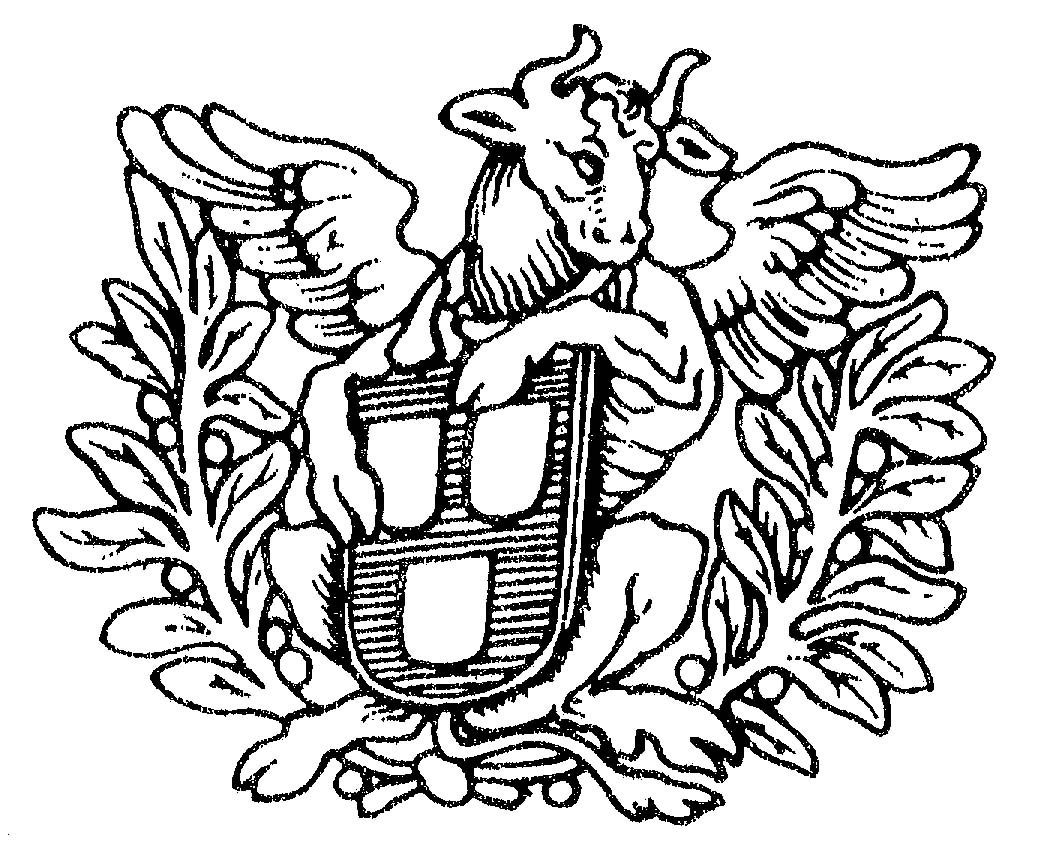 